Emergency Support Function (ESF) #3 Annex Public Works[INSERT NAME OF COUNTY]Emergency Operations Plan ESF Annex {Template}[INSERT MONTH AND YEAR]DISCLAIMERThis template was created by the Indiana Department of Homeland Security (IDHS) to assist Indiana County Emergency Management Agencies (EMAs) and their stakeholders in the development of their County Emergency Support Function (ESF) annex. This template provides SAMPLE language based off the State ESF Annex, but IDHS has tailored it for a more county-specific approach. We have included charts and layout diagrams to assist county Emergency Managers with identifying and documenting their specific needs for the update of their ESF Annex. This template is constructed off the State of Indiana’s Emergency Operations Plan and ESF Annex and follows FEMA CPG 101 guidance. This template can be scaled up or down and modified to follow each county’s unique organizational structure, activation protocol, threat and hazard assessments, and current capability and capacity gaps. This template follows all federal, state and Emergency Management Accreditation Program (EMAP) guidance. IDHS welcomes feedback on this template. Our goal is to provide our county stakeholders with best practices and the most comprehensive product for our county EMAs and stakeholders in their planning initiatives.  REMOVE THIS PAGE PRIOR TO PUBLISHING COUNTY DOCUMENTPLANNING AGENCIESWithin each plan or annex, an agency or organization has been given the designation of primary, supporting, non-governmental or local agencies based on their authorities, resources, and capabilities. The primary agency identifies the appropriate support agencies that fall under this plan and collaborates with each entity to determine whether they have the necessary resources, information, and capabilities to perform the required tasks and activities within each phase of emergency management, including activations in the Emergency Operations Center (EOC) and impacted areas. Though an agency may be listed as a primary agency, they do not control or manage those agencies identified as supporting agencies. The agencies listed below are part of the Whole Community Planning Committee for this plan/annex.PRIMARY AGENCY[INSERT NAME OF COUNTY PRIMARY AGENCY] SUPPORTING AGENCIESPURPOSE, SCOPE, SITUATION, AND ASSUMPTIONSPURPOSEThe purpose of the Public Works and Engineering Emergency Support Function (ESF #3) is to provide accurate, coordinated, timely, and accessible information. This information must be available to affected citizens including but not limited to media, private sector, governments, individuals with limited English proficiency, and those with access and functional needs. Effective and accurate communication promotes the health, safety, and welfare of humans and animals during the response phase of an event, as well as ensures credibility and public trust.SCOPE[INSERT NAME OF COUNTY] and the county EOC recognizes 15 ESFs, and this annex focuses on ESF #3. [INSERT PRIMARY AGENCY] is the primary point of contact for ESF #3. The ESF#3 Public Works and Engineering Annex is intended to be an annex to the county Emergency Operations Plan (EOP)/CEMP. ESF#3 encompasses all county departments and agencies that may require Public Works and Engineering support or whose assets may be employed during incidents requiring a coordinated county response. ESF#3 coordinates county actions to provide the required Public Works and Engineering support to local, state, tribal, territorial, insular area, and Federal incident response entities. ESF#3 integrates the components of Public Works, Congressional Affairs, Intergovernmental Affairs (local, state, tribal, territorial, and insular area coordination), and the private sector under the coordinating auspices of External Affairs. Another component, the Joint Information Center (JIC), ensures the coordinated release of information under ESF#3The Planning and Products component of Public Works and Engineering develops all external and internal communications strategies and products for the ESF #3 organization. Personnel who work under the auspices of Public Works and Engineering Annex must be familiar with the provisions of ESF#3 if the ESF is activated. Non-Federal Public Works and Engineering Annex elements are fully integrated into ESF#3. During an incident, local, state, tribal, territorial, insular area, and Federal authorities share responsibility for communicating information regarding the incident to the public. These actions are a critical component of incident management and must be fully integrated with all other operational actions to ensure the following objectives are met:Delivery of incident preparedness, health, response, and recovery instructions to those directly affected by the incident.Dissemination of incident information to the public, including children; those with disabilities and other access and functional needs; and individuals with limited English proficiency populations.The ESF#3 structure provides a supporting mechanism to develop, coordinate, and deliver messages. County department and agency communicators develop, coordinate, and deliver information and instructions to the public related to:County assistance to the incident-affected area.County departmental/agency response.National preparations.Protective measures.Impact on non-affected areas.SITUATIONESF #3 may be needed in any of the five phases of emergency management (prevention, protection, mitigation, response, and recovery). In the event that [INSERT NAME OF COUNTY] determines the need for ESF 3, the [INSERT NAME OF PRIMARY AGENCY] will act as the primary agency to assist with implementation.ESF #3 will be responsible for implementing internal Standard Operating Procedures (SOPs) and/or Standard Operating Guidelines (SOGs) to ensure adequate staffing and administrative support for both field operations and coordination efforts in the county EOC. ESF #3 personnel will coordinate the activation of public information assets to fulfill specific mission assignments that support emergency management. Effective response, as well as ongoing support efforts, will be contingent upon the availability of resources and the extent/impact of the incident upon the county. HAZARDS AND THREAT ASSESSMENTSThere are several plans and preparedness assessments the county uses to identify and evaluate local threats, hazards, risks, capabilities, and gaps. The National Preparedness Goal (NPG) has identified 32 core capabilities tied to the 5 Mission Areas of Protection, Prevention, Mitigation, Response, and Recovery. Table 1 provides a detailed list of each of the capabilities based on five mission areas. The highlighted capabilities are associated with this annex.table 1. mission areas and core capabilitiesCAPABILITY ASSESSMENT - CORE CAPABILITIESThe following table lists the response core capability that ESF #3 most directly supports, along with the related ESF #3 actions. Though not listed in the table, all ESFs, including ESF #3, support the following core capabilities: Planning, Operational Coordination, and Public Information and Warning.The following table lists the core capability actions that ESF #3 directly supports. TABLE 2. ESF #3 CORE CAPABILITY ACTIONSPLANNING ASSUMPTIONS[ADD, REMOVE, OR CHANGE TO COUNTY DETAILS OR PROTOCOLS]Transmission lines, generation plants, and electrical substations will be impacted immediately, leaving thousands without power. Sewage repairs will take at least 10 to 30 days. Compromised underground utilities will affect the overall infrastructure. Damage to pipelines will be extensive.CONCEPT OF OPERATIONSGENERAL CONCEPT The role of [INSERT NAME OF COUNTY] during emergency response is to supplement local efforts before, during, and after a disaster or emergency. If the county anticipates that its needs may exceed its resources, the EMA Director can request assistance from other counties through mutual aid agreements and/or from the state government.ESF #3 shall deploy resources and equipment to address public works repair and remediation in areas impacted by emergencies or disasters and prioritize assets and functions to manage and support the immediate and long-term public works viability of the county and local jurisdictions. ESF #3 shall activate, deploy, and organize personnel and resources based upon: Pre-established policies, procedures, and practices Integration into the overall EOP The level of support required by other county and local ESFs ESF #3 shall ensure and promote a common operating picture (COP) through communicating with all ESFs and the county Emergency Operations Center (EOC) Operations Section.STATE OPERATIONAL PRIORITIES DURING RESPONSE AND RECOVERY OPERATIONSLife, safety, and health (highest priority)Incident stabilization Protection of property, economy, and the environmentRestoration of essential infrastructure, utilities, functions, and services Unity of effort and coordination among appropriate stakeholdersACTIVATION OF COUNTY EMERGENCY OPERATIONS CENTERThe county Emergency Operations Center (EOC) is the primary hub for [INSERT NAME OF COUNTY]’s emergency support and coordination efforts to gather and disseminate event information, respond to requests for assistance from counties and state departments, identify and coordinate priority actions and allocate resources. The activation of the EOC begins with the activation of the Emergency Operations Plan (EOP) Base Plan and, if directed, this annex. The activation of the EOP establishes the emergency operations framework and structure needed to deliver a coordinated emergency response. In most cases, the decision to activate will be made by the Chairman of the Board of Commissioners (their successor), the [Insert County EM Agency Name] Director or their deputies. The following are considerations for activating the EOC: An incident has occurred that has the potential for rapid escalation.The emergency will be of a long duration and requires sustained coordination.Major policy decisions may be required.The volume of local requests for assistance is increasing and expected to continue.Pre-deployment of local or state assets is occurring in anticipation of the emergency.Managing the situation requires urgent, high-level, non-routine coordination among multiple jurisdictions, county departments, or other external agencies. [INSERT NAME OF COUNTY] shall communicate and collaborate with other response/support agencies and integrate their response plans into the overall response.Activation of the EOC will be advantageous to the successful management of the event. The EOC is managed by the EMA Director and is the physical location where multi-agency coordination occurs whether it is at the primary or alternate undisclosed sites. The EOC can be configured to expand or contract as necessary to respond to the different levels of incidents requiring county assistance. The EOC has designated four activation levels as outlined in Table 3. Each elevated level assumes the requirements and conditions of the previous, lower activation level. During an EOC activation, ESFs may be activated depending on the incident and activation level. During a disaster response, each county ESF representative in the EOC will remain under the administrative control of his/her agency head; however, he/she will function under the supervision of the EOC Manager. Notification of activation will be made via phone, email, and/or text message.table 3. COUNTY EOC RESPONSE ACTIVATION LEVELS DEMOBILIZATION OF THE EOC Demobilization is the process by which facilities scale back their emergency operations as the objectives set by leadership are achieved. This usually entails the release of the ESF representation involved in response operations as objectives are accomplished and the need for their participation diminishes. Part of the demobilization process ensures that all paperwork, such as personnel evaluations, equipment time records, personnel time records, accident reports, and mechanical inspections have been completed and are accurate. Demobilizing the most expensive excess equipment and resources first saves funding.Figure 1 - Incident Command Structure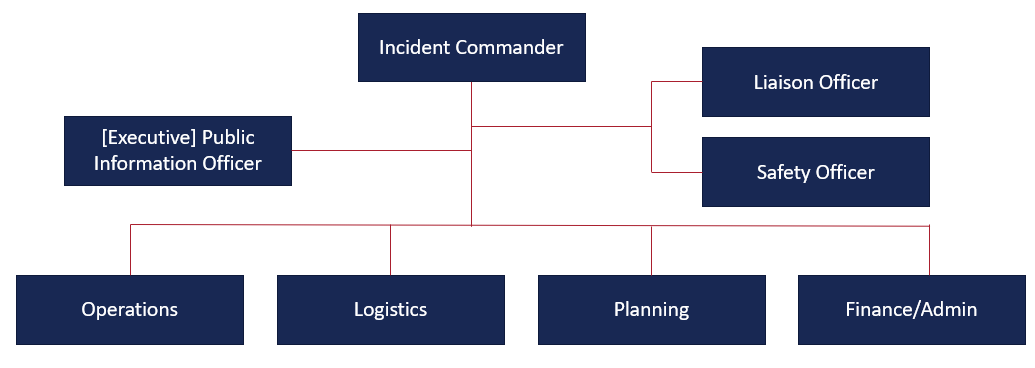 ESF #3 may coordinate with local PIOs to assist the local jurisdiction with information management. Rural jurisdictions may utilize the State JIC to provide the jurisdiction with direct PIO support. RESOURCE SUPPORT During an incident, requests for resource support originate from the site Incident Command (IC), Area Command (AC) or Unified Command (UC) and are directed to the local emergency management agency (EMA). As local resource capabilities become overwhelmed, the local jurisdiction’s EMA requests support from the State EOC based on the projected needs of the local Incident Action Plan (IAP). A request exceeding State capability can be fulfilled using mutual aid, federal assistance, or other appropriate means.  The State Resource Request Process as outlined in Figure 2, is designed to meet the varying needs of local jurisdictions throughout the life of an emergency event. The process may require alteration, activation of mutual-aid agreement(s), or assistance from federal agencies as needed. State resources may also be requested by local jurisdictions for activation in exercises, testing or training. Participation in these activations allows for the continued development and improvement of public safety programs and resources.FIGURE 2. STATE RESOURCE REQUEST PROCESS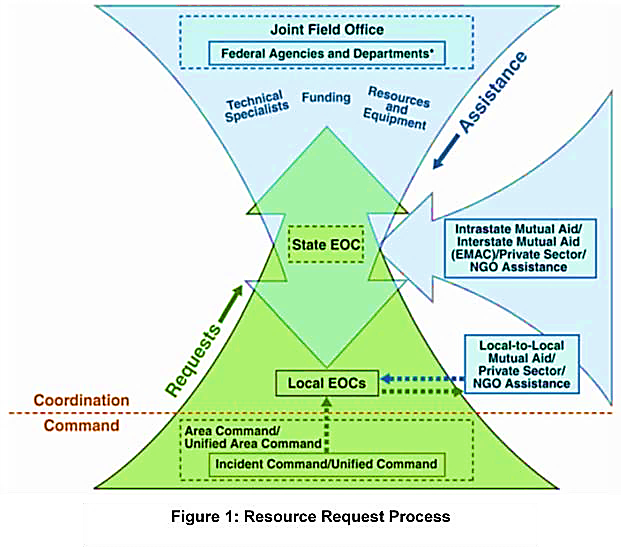 INCLUSION, ACCESS, AND FUNCTIONAL NEEDS[INSERT NAME OF COUNTY] works with public, private, and non-profit organizations to build a culture of preparedness and readiness for emergencies and disasters that goes beyond meeting the legal requisites of people with disabilities as defined by the most current version of the Americans with Disabilities Act (ADA) or for individuals with access and functional needs. [INSERT NAME OF COUNTY] integrates the Federal Emergency Management Agency’s (FEMA)’s access and functional needs guidance, which identifies an individual’s actual needs during an emergency and awareness of not using negative labels such as “handicapped,” “crippled,” or “abnormal.” 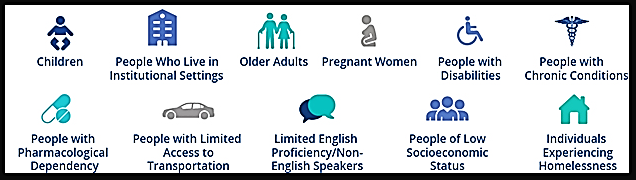 This annex planning guidance is inclusive as it also encompasses people with temporary needs or those who do not identify themselves as having a disability. This includes women who are pregnant, children, older adults, individuals with limited English proficiency, people with limited transportation access and those with household pets and service animals. Additional awareness which helps ensure inclusive emergency preparedness planning include addressing the needs of children and adults in areas such as:SELF-DETERMINATION – Individuals with access and functional needs are the most knowledgeable about their own needs.NO “ONE-SIZE-FITS-ALL” – Individuals do not all require the same assistance and do not all have the same needs. EQUAL OPPORTUNITY, INTEGRATION AND PHYSICAL ACCESS – All individuals must have the same opportunities to benefit from emergency programs, services, and activities. NO CHARGE – Individuals with access and functional needs may not be charged to cover the costs of measures necessary to ensure equal access and nondiscriminatory treatment.EFFECTIVE COMMUNICATION – Individuals must be given information that is comparable in content and detail to the information given to those without functional needs.ORGANIZATION AND ASSIGNMENT OF RESPONSIBILITIESThis section describes how ESF #3 relates to other elements of the whole community. Basic concepts that apply to all members of the whole community include State, Tribal Territorial, Insular Area Governments, Private Sector, and Non-Governmental Organizations (NGOs).Each primary and supporting agency shall maintain internal SOPs and/or SOGs or other documents that detail the logistical and administrative priorities deemed necessary to assist in overall state prevention, protection, mitigation, response, and recovery operations.Specific roles and responsibilities of primary and supporting agencies during an incident or event are described below. Tasks include but are not limited to:PRIMARY AGENCY RESPONSIBILITIESProvide the coordination of personnel and equipment resources to assist in critical public works functions and tasks before, during, and after emergency events and disaster situations.Coordinate the maintenance, recovery, and restoration of water and sewer (sanitary and storm) infrastructure and identify buildings/structures impacted by potential hazards or disaster events.Provide appropriate training to essential personnel who may be called upon to work in potentially impacted areas.Work with other county or local departments to assess damage to water/sewer infrastructure and buildings/structures in impacted areas and analyze this information to determine the impact of the incident and resource gaps that may exist.Coordinate and implement emergency-related response and recovery functions, as required, under statutory authority.SUPPORTING AGENCY RESPONSIBILITIESAssist in prevention, protection, mitigation, response, and recovery operations when requested by [INSERT NAME OF COUNTY] or the designated ESF primary agency.Participate, as needed in the county EOC, supporting the coordination of resources and personnel during response and/or recovery operations.Assist the primary agency in the development and implementation of policies, protocols, SOPs, checklists, or other documentation necessary to carry-out mission essential tasks.Assist in developing situation reports and readiness assessments that will provide for an accurate COP.Participate in training and exercises aimed at continuous improvement of prevention, protection, mitigation, response, and recovery capabilities.Identify improvements/projects needed in the public works infrastructure to prepare for or respond to new or emerging threats and hazards.Provide information or intelligence regarding trends and challenges to capabilities within [INSERT NAME OF COUNTY].EOC ESF #3 RESPONSIBILITIES Please see primary agency responsibilities above and additional responsibilities below: Activated and staffed in the EOC.Follows the ESF #3 EOC Just-in-Time Training checklist when you arrive to the EOC.Provide training to essential personnel who may be called upon to work in potentially impacted areas.Manage the financial aspects of ESF #3.FIGURE 3. state emergency operations center organizational structure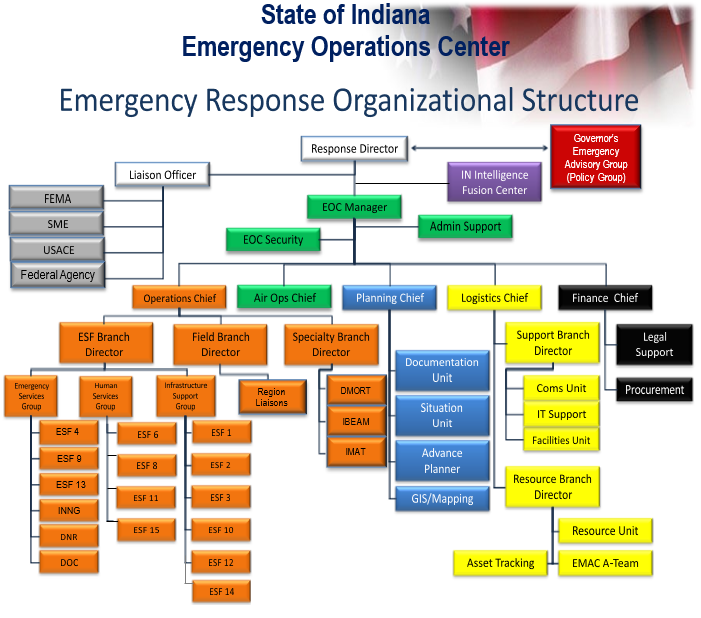 EMERGENCY SUPPORT FUNCTION TASKSThe following tables are comprised of essential tasks that may need to be completed by ESF #3 in all phases of emergency management. These tasks have been created as a guide to follow for the primary and support agencies of ESF #3. They have been developed as a tool to address potential challenges and unique risks that may be faced during times of emergency and disaster here in [INSERT NAME OF COUNTY]. It will be the responsibility of ESF #3 to ensure the tasks outlined here are accurate and reflect their overall ability to manage, support and deploy resources. Please note, that the mission areas of Prevention and Protection have replaced the Preparedness mission area.TABLE 4. ESF #3 PREVENTION TASKS TABLE 5. ESF #3 PROTECTION TASKS TABLE 6. ESF #3 – MITIGATION TASKSTABLE 7. ESF #3 Response Tasks TABLE 8. ESF #3 Recovery Tasks LIFELINE AND ESF OJECTIVES AND TASKS TIMELINE TABLE 9. ESF #3 TASKS FOR SAFETY AND SECURITYTABLE 10. ESF 3 TASKS FOR FOOD, WATER, SHELTERINGTABLE 11. ESF #3 TASKS FOR HEALTH AND MEDICAL

Table 12. ESF 3 tasks for communicationsTable 13. ESF 3 tasks for hazardous materialTable 14. ESF #3 general tasksCOMMUNICATION ESF #3 shall ensure communication is established and maintained with the SEOC and participating agencies to promote an accurate common operating picture (COP) using situation reports and assessments. Such communication may include but is not limited to:EOC ESF #3 COMMUNICATION METHODS [ADD, REMOVE, OR CHANGE TO COUNTY DETAILS OR PROTOCOLS]DataWebEOC, Email, Text, social media, and Cisco JabberLandline telephone and CellularSTATE IMAT PIO COMMUNICATION METHODSDataWebEOC, Email, Text, social media, and Cisco JabberRadio800 MHz System, 155 MHz System, High Frequency Radios, Amateur Radio (RACES), and satellite phoneLandline telephone and CellularJIC PIO COMMUNICATION METHODSDataWebEOC, Email, Text, social media, and Cisco JabberIntegrated Public Alert and Warning System (IPAWS)Emergency Alert System (EAS)Wireless Emergency Alerts (WEA)National Oceanic and Atmospheric Administration (NOAA) All-Hazard Weather RadioHighway Advisory Radio StationsIndiana Department of Transportation (INDOT) SignageAmateur RadioAlternative Local Emergency Management Agency (EMA) Website Non-traditional avenues: Private Sector Partners and Translation ServicesGovernment Emergency Telecommunications Service (GETS)APPENDIX A - COMMUNITY LIFELINES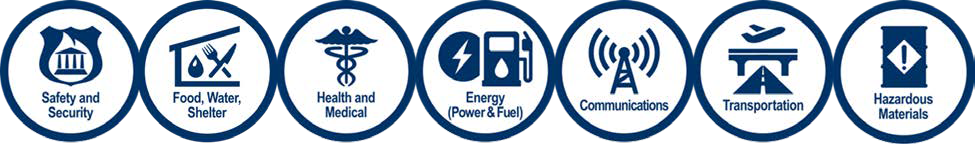 Lifelines are services that enable the continuous operation of critical government and business functions and are essential to human health and safety or economic security. Stabilizing community lifelines is the primary effort during response activities.ESFs deliver core capabilities to stabilize community lifelines for an effective response.The seven community lifelines represent only the most basic services a community relies on and which, when stable, enable all other activity within a community. The lifelines are designed to enable emergency managers, infrastructure owners and operators, and other partners to analyze the root cause of an incident impact and then prioritize and deploy resources to effectively stabilize the lifeline. This construct maximizes the effectiveness of federally supported, state managed, and locally executed response. Like the ESFs, other whole community organizations can work together to stabilize lifelines and meet disaster needs.  The community lifelines do not directly cover all important aspects of community life that can be affected by an incident, including impacts to natural, historical, and cultural resources. For example, financial and economic issues important to the life and safety of affected individuals may also arise indirectly from impacts to lifelines during an incident. If disrupted, rapid stabilization of community lifelines is essential to restoring a sense of normalcy. Recent disasters have illuminated two underlying features of community lifelines that highlight opportunities to strengthen response planning and operations.First, community lifelines are interdependent and vulnerable to cascading failures. For example, communications and electric power systems rely on each other to function; severe damage to one will disrupt the other. Most lifelines also rely on complex supply chains. Water and wastewater service depend on the resupply of a broad array of chemicals and—if power goes out—fuel for emergency generators. However, in a severe natural or human-caused incident, those supply chains themselves may be broken.Second, community lifeline stabilization relies on businesses and infrastructure owners and operators who have the expertise and primary responsibility for managing their systems in emergencies. Accordingly, [INSERT NAME OF COUNTY] is working with developing planning coordination mechanisms needed to enable the private sector to play a larger, more comprehensive role in preparedness and response activities. The community lifelines are composed of multiple components that encompass infrastructure, assets, and servicesTABLE 15. COMMUNITY LIFELINE COMPONENTS AND SUB-COMPONENTSTABLE 16. INDIANA LIFELINES / ESF / CORE CAPABILITIES CROSS WALKTABLE 17. ORGANIZATIONS THAT SUPPORT ESF #3 DURING RESPONSE COLORS INDICATE LIFELINE OR COMPONENT STATUSSTABLE: GreenMinimal or no disruption in services to survivorsNote: Green components may still be severely impactedSTABILIZING: YellowDisruption to services provided by component capabilities is causing limited impacts to response efforts and survivors.A solution to the disruption has been identified, and has it been converted into a plan of action, resourced, and implemented.Limiting factors may inhibit response.UNSTABLE: RedDisruption to services provided by component capabilities is causing significant impacts to response efforts and survivors.Requirements and solutions are not identified and/or there is no plan to deliver the solutions.Significant limiting factors may inhibit response.UNKNOWN: GreyImpacts are unknown and/or extent of situation or necessary response is unknown.ASSIGNING A LIFELINE STATUSAssign lifeline statuses as incident circumstances evolve and through the course of response operations.Stabilization targets will provide the baseline against which lifelines can be compared.The flowchart shows an example of how responders may think through assigning lifelines a color status.FIGURE 4. STATUS ASSIGNMENT FLOWCHART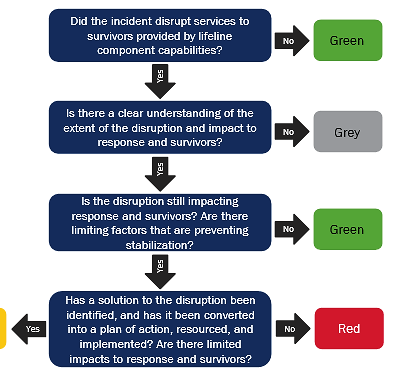 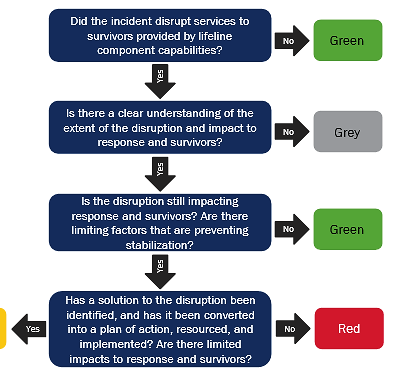 APPENDIX B - AUTHORITIES APPENDIX B - AUTHORITIES Local JurisdictionIndiana Code 36-1-3, Home Rule Indiana’s Home Rule grants municipalities the ability to govern themselves as them deem fit.[ADD or CHANGE TO COUNTY DETAILS OR PROTOCOLS]StateExecutive Order 17-02, January 2017The Director of IDHS shall act as the chairperson of the Governor’s Emergency Advisory Group.Indiana Code 10-19-2, Department of Homeland Security EstablishedThe Indiana Department of Homeland Security was established, and the governor shall appoint an executive director.Federal	National Incident Management System (NIMS), October 2017NIMS provides a consistent nationwide template for partners to work together to prevent, protect against, respond to, recover from, and mitigate the effects of incidents. Robert T. Stafford Disaster Relief and Emergency Assistance Act, August 2016 The Stafford Act is a United States federal law that provides a means of natural disaster assistance for state and local governments. Sandy Recovery Improvement Act, 2013The Sandy Recovery Improvement Act is a law that authorizes changes to the way FEMA delivers disaster assistance.Post-Katrina Emergency Management Reform Act, 2006The Post-Katrina Emergency Management Reform Act provides FEMA guidance on its mission and priorities; including its partnership with state and local governments.  APPENDIX C – REFERENCE LIST [ADD, REMOVE, OR CHANGE TO COUNTY DETAILS OR PROTOCOLS]APPENDIX D – ACRONYMS [ADD, REMOVE, OR CHANGE TO COUNTY DETAILS OR PROTOCOLS]APPENDIX E – DEFINITIONS[ADD, REMOVE, OR CHANGE TO COUNTY DETAILS OR PROTOCOLS][Insert supporting agencies/organizations] PREVENTIONPROTECTIONMITIGATIONRESPONSERECOVERYPlanningPlanningPlanningPlanningPlanningPublic Information and WarningPublic Information and WarningPublic Information and WarningPublic Information and WarningPublic Information and WarningOperational Coordination Operational Coordination Operational Coordination Operational Coordination Operational Coordination Intelligence and Information SharingIntelligence and Information SharingCommunity ResilienceInfrastructure SystemsInfrastructure SystemsInterdiction and DisruptionInterdiction and DisruptionLong-Term Vulnerability ReductionCritical TransportationEconomic RecoveryScreening, Search and Detection Screening, Search and Detection Risk & Disaster Resilience AssessmentEnvironmental Response/Health and SafetyHealth and Social ServicesForensics and AttributionAccess Control and Identify VerificationThreats and Hazards IdentificationFatality Management ServicesHousingCybersecurityFire Management and Suppression Natural and Cultural ResourcesRisk Management for Protection Programs and ActivitiesLogistics and Supply Chain ManagementSupply Chain Integrity & SecurityMass Care ServicesPhysical ProtectiveMass Search and Rescue OperationsOn-Scene Security, Protection, & Law EnforcementOperational CommunicationsPublic Health, Healthcare, and Emergency ServicesSituational AssessmentCORE CAPABILITYESF #3 – Public Works and Engineering AnnexCritical TransportationProvides coordination, response, and technical assistance to affect the rapid stabilization and reestablishment of critical waterways, channels, and ports, to include vessel removal, significant marine debris removal, emergency dredging, and hydrographic surveys. Clears debris from roads to facilitate response operations. For incidents involving a blast or explosion associated with a chemical, biological, radiological, or nuclear (CBRN) threat agent resulting in a contaminated debris field, leads Federal actions to clear critical transportation routes of CBRN-contaminated debris, during the emergency phase, in consultation with ESF #10. ESF #10 assumes leadership for management.Infrastructure SystemsInfrastructure SystemsPrepares for potential public works and engineering requirements. Activities include providing public information, contributing to situational awareness, establishing response teams, leveraging technological tools, training and exercising with partners, establishing private sector contracts and agreements, and coordinating with volunteer organizations and other nongovernmental partners. Conducts pre-incident and post-incident assessments of public works and infrastructure. Executes emergency contract support for life-saving and life-sustaining services. Provides emergency repair of damaged public infrastructure and critical facilities.Supports restoration of critical navigation, flood control, and other water infrastructure systems, including drinking water and wastewater utilities. Provides assessment and emergency response support for water, wastewater treatment facilities, levees, dams, buildings, bridges, and other infrastructure. Provides temporary emergency power to critical facilities (e.g., hospitals, water & wastewater treatment & distribution/collection facilities, shelters, fire stations, police stations). Constructs temporary critical public facilities to temporarily replace those destroyed or damaged following a disaster (e.g., schools, local government offices, fire stations, police stations, and medical facilities) in coordination with ESF #6. Provides assistance in the monitoring and stabilization of damaged structures and the demolition of structures designated as immediate hazards to public health and safety. Provides structural specialist expertise to support inspection of mass care facilities and urban search and rescue operations in coordination with ESF #9. Manages, monitors, and/or provides technical advice in the clearance, removal, and disposal of debris from public property and the reestablishment of ground and water routes into impacted areas. For the purposes of ESF #3, the term “debris” includes general construction debris that may contain inherent building material contaminants, such as asbestos or paint. Debris may also include livestock or poultry carcasses and/or plant materials. Provides technical assistance to include engineering expertise, construction management, contracting, real estate services, and inspection of private/commercial structures. Provides engineering and construction expertise, responders, supplies, and equipment to address flooding, to include providing advance measures in anticipation of imminent severe flooding.Provides evaluation of Source Water Supplies for Drinking Water Systems.Environmental Response/Health and SafetyCollects, segregates, and transports to an appropriate staging or disposal site(s) hazardous materials that are incidental to building demolition debris, such as household hazardous waste and oil and gas from small, motorized equipment; removes and disposes of Freon from appliances; and removes, recycles, and disposes of electronic goods. For incidents involving a blast or explosion associated with a CBRN threat agent resulting in a contaminated debris field, ESF #3, in consultation with ESF #10 and FEMA: Provides structural specialist expertise to support inspection of damaged CBRN-contaminated infrastructure and may employ temporary stabilization measures or take other actions necessary to address structural instability concerns. Performs demolitions after a determination is made that a building is unstable and creates an imminent hazard to workers, and/or after ESF #10, in conjunction with other appropriate local, state, tribal, territorial, insular area, and Federal authorities, decides that demolition is the desired cleanup approach. Logistics and Supply Chain ManagementExecutes emergency contracting support for infrastructure related to lifesaving and life-sustaining services to include providing potable water, emergency power, and other emergency commodities and services. PlanningConduct a systematic process engaging the whole community, as appropriate, in the development of executable strategic, operational, and/or community-based approaches to meet defined objectives.Operational CoordinationEstablish and maintain a unified and coordinated operational structure and process that appropriately integrates all critical stakeholders and supports the execution of core capabilities.Public Information and WarningDeliver coordinated, prompt, reliable, and actionable information to the whole community using clear, consistent, accessible, and culturally and linguistically appropriate methods to effectively relay information regarding any threat or hazard and, as appropriate, the actions being taken, and the assistance being made available.LEVELNUMBERNAME OF LEVELDESCRIPTIONIVDaily Ops Normal daily operations. Monitoring special events and weather alerts. IIIActive Emergency A situation has or may occur which requires an increase in activation of the EOC, to include EOC Section Chiefs.IISignificant Emergency An incident that is likely to require the activation of mutual-aid agreements. Section Chiefs, Advisory Council or Policy Group are activated and all ESF agencies are alerted or required to report to the EOC. IFull Emergency An incident that will likely require state and/or federal assistanceESF #3 – Prevention TasksESF #3 – Prevention TasksESF #3 – Prevention Tasks1Initiate a time-sensitive, flexible planning process that builds on existing plans and incorporates real-time ESF #3 intelligence. 2Establish and maintain a unified and coordinated operational structure and process that appropriately integrates all critical stakeholders and supports the execution of core capabilities.3Anticipate and identify emerging and/or imminent ESF #3 threats through observation and situational awareness. 4Make appropriate assumptions to inform decision makers and counterterrorism professionals actions to prevent imminent attacks on ESF #3 in the homeland.5Continue to monitor changing trends in activity and aggressive behavior at the local, state, and national level and adjust prevention tasking as it applies to ESF #3. 6Establish and maintain partnership structures among protection elements to support networking, planning, and coordination.7Present courses of action to decision makers to locate, interdict, deter, disrupt, or prevent imminent attacks on the homeland and imminent follow-on attacks.8Share relevant, timely, and actionable information and analysis with local authorities through a pre-established reporting system.9Identify possible ESF #3 terrorism targets and vulnerabilities. Ensure the security of equipment, facilities, and personnel through assessments of capabilities and vulnerabilities.10Implement, exercise, and maintain plans to ensure continuity of operations.ESF #3 – Protection TasksESF #3 – Protection Tasks1Develop, validate, and maintain SOPs or guidelines for both routine and emergency operations. Key operational concerns include, but are not limited to:Identification and assessment of equipment, supplies, resources, and critical public works infrastructure.Proactively assisting water and wastewater utilities in the development of programs to insure sustainability of operations.Alert, notify, and activate personnel for work in the field or within the EOC.Emergency communications and reporting procedures.2Develop and conduct training and education programs for ESF #3 personnel. Key training program considerations include, but are not limited to:The assessment of critical public works infrastructure which includes structures, buildings, equipment, supplies, and resources.Working in the field during emergency operations.Working in an EOC during emergency activations.WebEOC or other specialized computer applications.Emergency communications and reporting procedures.National Incident Management System / Incident Command System.Continuity of Operations.Mapping and GIS computer applications.3Develop and maintain a roster of essential primary and support agency contacts for ESF #3 to be used in the event of emergency operations. Ensure critical information (address, telephone, cell, facsimile, email, etc.) is provided.4Develop and maintain a database or system to collect information on essential resources, equipment, sandbags, fuel, generators, and other emergency power generation.5Develop lists of resource needs and work toward eliminating these shortfalls by identifying funding, identifying partnerships, or performing other necessary steps.6Update mutual aid agreements, letters of understanding or contracts with departments, organizations, or private entities that may offer rapid deployment of resources or services as they relate to short and long-term emergency public works.7Train ESF #3 personnel on engineering/building code standards and specifications related to short and long-term emergency public works’ needs.8Train, and if appropriate certify, ESF #3 personnel on routine and emergency safety standards for both field operations and EOC activations.9Identify alternate equipment and resources for continuity of operations and essential public works statewide.10Train ESF #3 in the appropriate legislation, policies, and administrative rules that relate directly to public works structures/buildings, equipment, and assets during emergencies or disasters.ESF #3 – MITIGATION TASKSESF #3 – MITIGATION TASKS1Support the inspection and repair of public levees and dams by State and local jurisdictions throughout the county on an annual basis.2Identify areas that have been or are currently prone to significant hazards and determine the impact on public works.3Identify new partnerships or funding sources to reduce or eliminate resource shortfalls or gaps for public works problems, issues, and concerns. 4Establish partnerships with other federal, state, local, and municipal entities that share public works and building code responsibilities.5Identify gaps in and maintain mutual aid agreements, letters of understanding or contracts with departments, organizations, or private entities that may offer rapid deployment of resources or services as they relate to short and long-term emergency public work’s needs. 6Recommend the maintenance and enforcement of building code standards and engineering specifications for buildings/structures related to short and long-term emergency management.7Identify, establish, and maintain routine and emergency safety standards for all public works personnel that comply with federal and state requirements and policies. 8Identify, establish, and maintain alternate public works facilities, equipment, and assets for continuity of operations to provide essential public works services statewide.9Identify the cause of the emergency event and develop and implement activities relating to public works and engineering during emergencies or disasters to mitigate the identified threats.10Identify training gaps and needs relating to public works and engineering during emergencies or disasters.11Provide recommendations, when appropriate, for legislation, policies and administrative rules that mitigate identified hazards that relate directly to public works during emergencies or disasters, this ESF and its ability to provide emergency assistance or equipment.12Work with ESF #3 (Public Works and Engineering Annex) to develop and maintain public outreach programs aimed at eliminating or reducing the risks associated with emergency public works issues. ESF #3 – RESPONSE TASKSESF #3 – RESPONSE TASKS1Activate SOPs or guidelines for emergency operations that consider:The assessment, staging, use, status and sustainability of facilities, equipment, supplies, and other resources.The assessment of critical public works infrastructure which includes structures, buildings, equipment, supplies, and resources.The alert, notification, and activation of personnel for work in the field or within the EOC.Activate call-down list.Emergency communications and reporting procedures.2Activate ESF #3 personnel for such mission essential tasks as:The assessment of critical infrastructure which includes structures, buildings, equipment, supplies, and resources following emergencies or disasters.Assisting with or dispatching engineers/building inspectors to an identified public works need, including the need for equipment.Assisting with or coordinating emergency demolition, dredging, or floating plant operations.Provide temporary power and generator support.Coordinate emergency contracting, construction management, and real estate and engineering services, including the procurement of construction material and equipment.Assisting in finding spare repair parts and chemical treatment stockpiles from other treatment facilities. Assist in locating additional trained staff to supplement ESF #3 staffing.Responding to the field for emergency operations.Working in an EOC during emergency conditions.Supporting local, district, or statewide Incident Command structures.Activating continuity of operations plans.3Evaluate the ability to communicate with ESF #3 personnel and implement alternate communications if primary systems are down. 4Assist in the identification of damages to critical public works infrastructure which includes structures, buildings, equipment, supplies, and resources within the county that may adversely impact the welfare of the general public and response personnel. Information to be collected may include:Power outages of critical public works infrastructure.Coordination with State EOC Logistics for generator needs.List impacted critical care, government, and mass care facilities.Status of alternative communication systems.Develop a restoration of public works plan if substantial damage is sustained.Estimated times of restoration and/or deployment.5Work with ESF #12 (Energy) to coordinate the restoration of critical public works infrastructure.6Work with ESF #13 (Public Safety) and ESF #1 (Transportation) to coordinate traffic control for improved response to an emergency or disaster.7Identify the cause of the emergency event and develop and implement activities to prevent additional public works related damage during response.8Coordinate rapid damage assessments of the disaster area to determine the potential workload and identify priorities for repairs.9Coordinate emergency environmental permits and exemptions, which may be needed for the disposal of materials from debris clearance and demolition activities.10Work with ESF counterparts at the local and state levels, as well as NGO’s and private businesses/industry, as needed.11Post situation reports and critical information in WebEOC during activations.ESF #3 – RECOVERY TASKSESF #3 – RECOVERY TASKSESF #3 – RECOVERY TASKS1Work with State and local entities to maintain alternate means of public works infrastructure, develop plans to inspect and repair critical infrastructure and monitor deployed personnel, equipment, and resources.2Work to aggressively eliminate shortfalls or resource gaps that were identified in response to an emergency or disaster.3Establish partnerships and identify funding sources to address resource shortfalls or gaps for emergency/disaster public works issues and concerns.4Maintain open and ongoing communication with other federal, state, county, local, and municipal entities that were impacted by the emergency or disaster and assist in their overall efforts for recovery operations.5Assess mutual aid agreements, letters of understanding or contracts with departments, organizations or private entities that may have been utilized during the response and determine if those agreements need to be updated or revised. 6Assess the current level of training on emergency safety standards for public works personnel to determine the appropriate application and compliance with federal and State requirements and policies. 7Assess the current engineering and building code standards for essential short and long-term emergency public works needs based upon the lessons learned from the most recent emergency/disaster response.LIFELINE OBJECTIVEESF OBJECTIVESUPPORT NEEDED FROMMISSION-ESSENTIAL TASKSTIMELINE: 0–24 HOURSTIMELINE: 0–24 HOURSTIMELINE: 0–24 HOURSTIMELINE: 0–24 HOURSTo ensure life safety and security for population and responders— —— —Request that USACE and the Indiana DNR, Division of Water, identify any dams and levees with high hazard potential that have failed. More important, identify those that have not yet failed but have sustained damages making failure imminent or likely.USACEDNRImmediately begin to determine the degree of damage to dams and levees.USACEDNRCoordinate with USACE and the Indiana DNR, Division of Water, to begin releasing water from failing or near-failing dams and levees with high hazard potential.NWSReport failing and near-failing dams to the NWS for issuance of a flash flood warning.To provide effective firefighting capabilitiesTo assess the location and impact of damage to water facilities, water mains, and sewer systems within 24 hoursESFs 2, 4Determine whether critical fire hydrants have working pressurized lines.To assess the location and impact of damage to water facilities, water mains, and sewer systems within 24 hours— —Based on the status of water systems, identify where firefighting capabilities have been negatively affected by the earthquake, and share this information with ESF 4 (Firefighting).To begin stabilizing critical infrastructure functions for water and wastewaterESF 1Restore water to critical fire hydrants with temporary repairs to facilities, substations, and distribution lines.TIMELINE: 24–72 HOURSTIMELINE: 24–72 HOURSTIMELINE: 24–72 HOURSTIMELINE: 24–72 HOURSTo extinguish firesTo restore water distribution and sewer collection facilitiesESF 1Continue to restore water to critical fire hydrants with temporary repairs to facilities, substations, and distribution lines.To ensure life and safety in search-and-rescue efforts— —— —Deliver safety briefings along with technical briefingsTo ensure life and safety in search-and-rescue efforts— —Shore and crib unstable structures, using proper hydraulic equipment, to enable searching.To protect the health and safety of the public and responders— —USACEDNRContinue to coordinate with USACE and the Indiana DNR, Division of Water, to begin releasing water from failing or near-failing dams and levees with high hazard potential. — —Report failing and near-failing dams to the NWS for issuance of a flash flood warning.TIMELINE: BEYOND 72 HOURSTIMELINE: BEYOND 72 HOURSTIMELINE: BEYOND 72 HOURSTIMELINE: BEYOND 72 HOURSTo reduce risk in impacted areas— —USACEDNRContinue to coordinate with USACE and the Indiana DNR, Division of Water, to begin releasing water from failing or near-failing dams and levees with high hazard potential. NWSReport failing and near-failing dams to the NWS for issuance of a flash flood warning.— —Coordinate disposal sites for debris.To finish extinguishing fires and begin clean-up— —— —Continue to inform ESF 4 of water issues for firefighting.LIFELINE OBJECTIVEESF OBJECTIVESUPPORT NEEDED FROMMISSION-ESSENTIAL TASKSTIMELINE: 0–24 HOURSTIMELINE: 0–24 HOURSTIMELINE: 0–24 HOURSTIMELINE: 0–24 HOURSTo ascertain the status of water and wastewater systems, especially for emergency-care facilities and shelters(Same as lifeline objective)ESF 2Begin compiling information about the functional status of all water and wastewater treatment facilities and their systems within the affected area. If still functional, does the facility have emergency back-up power, or is a generator needed? Can the facility be made operational in 10 days?To ascertain the status of water and wastewater systems, especially for emergency-care facilities and shelters— —Receive and log status of facilities and preliminary damage assessments.To ascertain the status of water and wastewater systems, especially for emergency-care facilities and sheltersESF 12Determine the status of power to each water and wastewater facility.To assess the location and impact of damage to water facilities, water mains, and sewer systems within 24 hours.— —As soon as possible, begin to prioritize water and wastewater facilities for repair.To assess the location and impact of damage to water facilities, water mains, and sewer systems within 24 hours.— —Within the known affected area, begin to identify major hazardous-material (HAZMAT) storage sites or locations where the release of HAZMAT could affect drinking water supplies (well heads and water intakes) using databases, geographic information system (GIS), and damage reportsTo begin stabilizing critical infrastructure functions for water and wastewater(Same as lifeline objective)— —Field crews and supervisors: Make every effort to maintain water pressure and keep water potable.To begin stabilizing critical infrastructure functions for water and wastewater— —Immediately establish coordination channels with USACE regarding emergency assistance programs available. Ensure a USACE liaison(s) has been dispatched to the EOC.— —Activate INWARN.ESF 12With ESF 12, assemble a utilities task force that will form strike teams for work on water, sewer, electric, and natural-gas systems.ESFs 1, 12, 13Water and wastewater contractorsUtilities task force: Form strike teams that include (a) workers to repair water, sewer, electric, and natural-gas systems, (b) security and (c) as needed, a road crew.To provide life-sustaining and human services to the affected populationTo assess the location and impact of damage to water facilities, water mains, and sewer systems within 24 hoursESFs 2, 6Determine whether shelters have water and wastewater service.To provide life-sustaining and human services to the affected populationTo begin stabilizing critical infrastructure functions for water and wastewaterESFs 1, 6Restore water and wastewater to shelters with temporary repairs to facilities, substations, and distribution lines.TIMELINE: 24–72 HOURSTIMELINE: 24–72 HOURSTIMELINE: 24–72 HOURSTIMELINE: 24–72 HOURSTo restore temporary water and wastewater services to critical facilities and large-population areasTo restore water at priority locations: critical facilities and locations easy to reachESF 1Assemble and deploy teams for engineering inspection and verification of worthiness. To restore temporary water and wastewater services to critical facilities and large-population areasTo restore water at priority locations: critical facilities and locations easy to reach— —Determine status of all water and wastewater facilities, including electricity needs. Prioritize facilities providing service to hospitals, nursing homes, and designated shelters.To restore temporary water and wastewater services to critical facilities and large-population areasTo restore water at priority locations: critical facilities and locations easy to reach— —Determine engineering support needed to assess damage to water and wastewater systems with continuing evaluation due to aftershocks.To restore temporary water and wastewater services to critical facilities and large-population areasTo restore water at priority locations: critical facilities and locations easy to reach— —Use INWARN, as available.To restore temporary water and wastewater services to critical facilities and large-population areasTo restore water at priority locations: critical facilities and locations easy to reach— —Deploy water restoration teams, based upon need and priority.To restore temporary water and wastewater services to critical facilities and large-population areasTo restore water at priority locations: critical facilities and locations easy to reachESFs 5, 8Test water in coordination with IDOH to ensure it potability for public useTo restore temporary water and wastewater services to critical facilities and large-population areasTo restore water at priority locations: critical facilities and locations easy to reachESF 7Water and wastewater contractorsRequest additional resources for public works and engineering through EMAC and the federal government, as necessary.To restore temporary water and wastewater services to critical facilities and large-population areasTo establish required coordinationLocal EOCsGather radios through local emergency management agencies (EMAs) for truck-to-truck communications and reporting back to local EOCs.To restore water distribution and sewer collection facilities to critical infrastructure within 48–96 hours.Water and wastewater contractorsWork with utility strike teams to restore water and wastewater services in island areas and critical facilities to relieve shelters of many evacueesTo deliver mass-care services for survivors and pets— —ESF 7Ask ESF 6 (Mass Care) where bulk water operations are needed and coordinate delivery To deliver mass-care services for survivors and pets— —Based on the status of water and wastewater systems, evacuation may begin. If so, coordinate with numerous ESFs.TIMELINE: BEYOND 72 HOURSTIMELINE: BEYOND 72 HOURSTIMELINE: BEYOND 72 HOURSTIMELINE: BEYOND 72 HOURSTo restore necessary infrastructure systems for water and wastewaterTo restore water distribution and sewer collection facilities to outlying areas within 30 days. Additional permanent repairs will take place during the recovery phase.— —Determine best route for pipe transport into the impacted areaTo restore necessary infrastructure systems for water and wastewaterTo restore water distribution and sewer collection facilities to outlying areas within 30 days. Additional permanent repairs will take place during the recovery phase.Water and wastewater contractorsContinue to repair water and wastewater systems, supplying electric generators as needed, based on priorities.To restore water distribution and sewer collection facilities to outlying areas within 30 days. Additional permanent repairs will take place during the recovery phase.USACEFEMAContinue to coordinate with USACE and FEMA Region V for emergency assistance.ESF 7Request additional resources for public works and engineering through EMAC and established mutual aidTo have clean water available to all counties(Same as lifeline objective)Water and wastewater contractorsField crews and supervisors: Make every effort to maintain water pressure and keep water potable.Water and wastewater contractorsContinue coordination with private companies about issues with water, sewage restorationTo sustain and refine life-sustaining services and needs assessments— —— —Continue to ask ESF 6 (Mass Care) where public water services are needed to support shelter operations.LIFELINE OBJECTIVEESF OBJECTIVESUPPORT NEEDED FROMMISSION-ESSENTIAL TASKSTIMELINE: 0–24 HOURSTIMELINE: 0–24 HOURSTIMELINE: 0–24 HOURSTIMELINE: 0–24 HOURSTo provide public health and medical services to people in need throughout the disaster areaTo assist with fatality management in the disaster areaTo ascertain the status of water and wastewater systems, especially for emergency-care facilities and sheltersESFs 2, 8Determine whether critical medical facilities have water and wastewater service.To provide public health and medical services to people in need throughout the disaster areaTo assist with fatality management in the disaster areaTo ascertain the status of water and wastewater systems, especially for emergency-care facilities and sheltersLocal water and wastewater agenciesAscertain the locations of damaged water and wastewater infrastructure serving critical medical facilities. To provide public health and medical services to people in need throughout the disaster areaTo assist with fatality management in the disaster areaTo begin stabilizing critical infrastructure functions for water and wastewaterESFs 1, 6Restore water and wastewater to critical medical facilities with temporary repairs to facilities, substations, and distribution lines.TIMELINE: BEYOND 72 HOURSTIMELINE: BEYOND 72 HOURSTIMELINE: BEYOND 72 HOURSTIMELINE: BEYOND 72 HOURSTo increase capacity of hospitalsTo resume health servicesTo restore water distribution and sewer collection facilities— —Prioritize strike team restoration services to medical facilities with the highest impact.LIFELINE OBJECTIVEESF OBJECTIVESUPPORT NEEDED FROMMISSION-ESSENTIAL TASKSTIMELINE: 0–24 HOURSTIMELINE: 0–24 HOURSTIMELINE: 0–24 HOURSTIMELINE: 0–24 HOURSTo transmit public information and warning messages to survivors in the disaster area within 12 hours of the incidentTo harmonize public information to show estimated time of restoration and any ongoing public safety issues within 6 hours by coordinating with the joint information center (JIC).— —Inform the EOC of status and estimated restoration time of water systems.To transmit public information and warning messages to survivors in the disaster area within 12 hours of the incidentTo harmonize public information to show estimated time of restoration and any ongoing public safety issues within 6 hours by coordinating with the joint information center (JIC).— —Send a public information officer (PIO) to the JIC for coordination and public information release.To transmit public information and warning messages to survivors in the disaster area within 12 hours of the incident— —Consult online notification systems to deliver messages regarding utilities restoration.LIFELINE OBJECTIVEESF OBJECTIVESUPPORT NEEDED FROMMISSION-ESSENTIAL TASKSTIMELINE: BEYOND 72 HOURSTIMELINE: BEYOND 72 HOURSTIMELINE: BEYOND 72 HOURSTIMELINE: BEYOND 72 HOURSTo finish containment and cleanup of HAZMAT releases— —— —Provide water pressure sufficient to assist with cleanup of hazardous materials as soon as possible.ObjectiveSupport needed fromMission-essential tasksTIMELINE: 0–24 hoursTIMELINE: 0–24 hoursTIMELINE: 0–24 hoursTo maintain the common operating picture (COP) and contribute to the incident action plan (IAP)— —Deploy ESF 3 representative to the EOC within 2 hours and be briefed.To maintain the common operating picture (COP) and contribute to the incident action plan (IAP)— —Report the status and capabilities of all ESF 3 agencies to the EOC to prioritize needs.— —Gather intelligence for summarizing and placement into WebEOC; support developing the state incident action plan (IAP).— —— —Field requests to provide assistance and resources as needed.— —ESF 2Establish contact with all utilities impacted for situational analysis and resource pooling.— —— —Ascertain that the ESF 12 private-sector partners are executing their emergency operations plans (EOPs).TIMELINE: 24–72 HOURSTIMELINE: 24–72 HOURSTIMELINE: 24–72 HOURSTo continue maintaining the COP and contributing to the IAP— —Provide situational information to the EOCTo continue maintaining the COP and contributing to the IAP— —Report the status and capabilities of all ESF 3 agencies to the EOC in order to prioritize needs.— —— —Obtain the amount of fuel required to respond and restore.— —ESF 1Determine safe routes from ESF 1 before entering the impacted counties.TIMELINE: BEYOND 72 HOURSTIMELINE: BEYOND 72 HOURSTIMELINE: BEYOND 72 HOURS— —811Field crews and supervisors: Establish 811 coordination early on to avoid compounding the problem of outages.To continue maintaining the COP and contributing to the IAP— —Provide situational information to the EOCTo continue maintaining the COP and contributing to the IAP— —Continue to prioritize needs and begin to assess priorities for recovery.All community Lifeline Components AND SUB-COMPONENTSAll community Lifeline Components AND SUB-COMPONENTSAll community Lifeline Components AND SUB-COMPONENTSMultiple components establish the parameters of and key assessment elements for each of the lifelines; component-level analysis is required to determine if each lifeline is stableMultiple components establish the parameters of and key assessment elements for each of the lifelines; component-level analysis is required to determine if each lifeline is stableMultiple components establish the parameters of and key assessment elements for each of the lifelines; component-level analysis is required to determine if each lifeline is stableSAFETY AND SECURITYFOOD, WATER, SHELTERINGHEALTH AND MEDICALHazard MitigationLaw Enforcement / SecurityResponder SafetySearch and RescueFire ServicesGovernment Service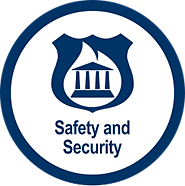 EvacuationsFood / Potable WaterShelterDurable GoodsWater InfrastructureAgriculture Infrastructure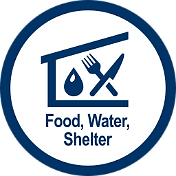 Medical CarePatient MovementPublic HealthFatality ManagementMedical Industry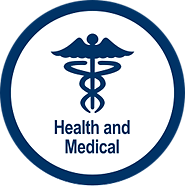 ENERGYCOMMUNICATIONSTRANSPORTATIONPower (Grid)Temporary PowerFuel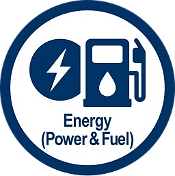 Infrastructure911 & DispatchResponder Communications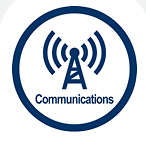 Alerts, Warnings, MessagesHighway / Roadway Motor VehicleMass TransitRailway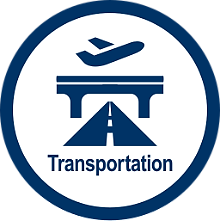 Aviation  MaritimePipelineHAZARDOUS MATERIALHAZARDOUS MATERIALHAZARDOUS MATERIALFacilities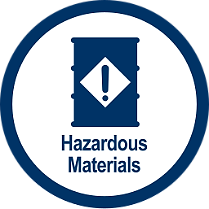 Incident Debris, Pollutants, Contaminants   ConveyanceFacilitiesIncident Debris, Pollutants, Contaminants   ConveyanceFacilitiesIncident Debris, Pollutants, Contaminants   ConveyanceLIFELINE SYMBOLLIFELINECOLLABORATIVE PLANNING TEAM COLLABORATIVE PLANNING TEAM COLLABORATIVE PLANNING TEAM RELATED CORE CAPABILITIES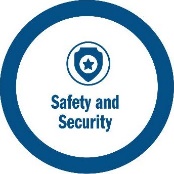 Safety and SecurityLaw enforcement, securitySearch and rescueFire servicesGovernment serviceResponder safetyImminent hazard mitigationESF 13*ESF 4ESF 5ESF 7ESF 9ESF 14ESF 15INNGPrivate securityESF 13*ESF 4ESF 5ESF 7ESF 9ESF 14ESF 15INNGPrivate securityESF 13*ESF 4ESF 5ESF 7ESF 9ESF 14ESF 15INNGPrivate securityPlanningPublic Information and WarningOperational Coordination Environmental Response/ Health and SafetyFire Management and SuppressionMass Search and Rescue OperationsOn-scene Security, Protection, and Law EnforcementSituational Assessment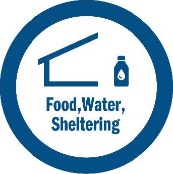 Food, Water, ShelteringEvacuationsFood, potable waterShelterDurable goodsWater infrastructureAgricultureESF 6*ESF 3ESF 11ESF 5ESF 7ESF 13ESF 14ESF15INNGVOADESF 6*ESF 3ESF 11ESF 5ESF 7ESF 13ESF 14ESF15INNGVOADESF 6*ESF 3ESF 11ESF 5ESF 7ESF 13ESF 14ESF15INNGVOADPlanningPublic Information and WarningOperational CoordinationCritical TransportationInfrastructure SystemsLogistics and Supply Chain ManagementMass Care ServicesSituational Assessment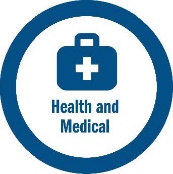 Health and MedicalMedical carePatient movementPublic healthFatality managementHealthcare supply chainFire serviceESF 8*ESF 4ESF 5ESF 7ESF 14ESF 15INNGESF 8*ESF 4ESF 5ESF 7ESF 14ESF 15INNGESF 8*ESF 4ESF 5ESF 7ESF 14ESF 15INNGPlanningPublic Information and WarningOperational CoordinationEnvironmental Response/Health and SafetyFatality Management ServicesLogistics and Supply Chain ManagementPublic Health, Healthcare, and Emergency Medical ServicesSituational Assessment 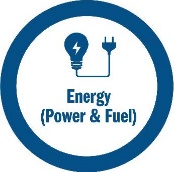 EnergyPower (grid)Temporary powerFuelESF 12*ESF 3ESF 5ESF 7ESF 14ESF 15INNGESF 12*ESF 3ESF 5ESF 7ESF 14ESF 15INNGESF 12*ESF 3ESF 5ESF 7ESF 14ESF 15INNGPlanningPublic Information and Warning Operational CoordinationInfrastructure SystemsLogistics and Supply Chain ManagementSituational Assessment        =  COORDINATING UNIT       =  COORDINATING UNIT       =  COORDINATING UNIT       =  COORDINATING UNIT       =  COORDINATING UNIT       =  COORDINATING UNIT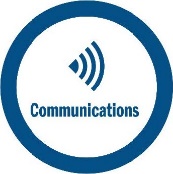 CommunicationsInfrastructureAlerts, warnings, messages911 and dispatchResponder communicationsFinancial servicesCommunicationsInfrastructureAlerts, warnings, messages911 and dispatchResponder communicationsFinancial servicesESF 2*ESF 5ESF 7ESF 14ESF 15INNGPlanningPublic Information and WarningOperational CoordinationInfrastructure SystemsOperational CommunicationsSituational AssessmentPlanningPublic Information and WarningOperational CoordinationInfrastructure SystemsOperational CommunicationsSituational Assessment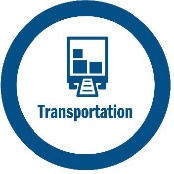 TransportationHighway, roadwayMass transitRailwayAviationMaritimePipelineTransportationHighway, roadwayMass transitRailwayAviationMaritimePipelineESF 1*ESF 5ESF 7ESF 14ESF 15 INNGPlanningPublic Information and Warning Operational Coordination Critical TransportationInfrastructure SystemsSituational AssessmentPlanningPublic Information and Warning Operational Coordination Critical TransportationInfrastructure SystemsSituational Assessment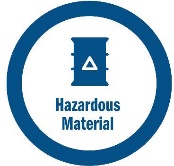 Hazardous MaterialFacilitiesHazardous debrisPollutantsContaminantsHazardous MaterialFacilitiesHazardous debrisPollutantsContaminantsESF 13*ESF 4ESF 5ESF 7ESF 10ESF 14ESF 15INNGPlanningPublic Information and Warning Operational CoordinationEnvironmental Response/Health and SafetySituational AssessmentPlanningPublic Information and Warning Operational CoordinationEnvironmental Response/Health and SafetySituational AssessmentORGANIZATIONESF 3ESF 1: TransportationESF 2: Communications ESF 3: Public Works and Engineering ESF 4: FirefightingESF 5: Information and PlanningESF 6: Mass Care, Housing, and Human ServicesESF 7: Logistics Support and Resource ManagementESF 8: Public Health and Medical ServicesESF 9: Search and RescueESF 10: Oil and Hazardous Materials ResponseESF 11: Food, Agriculture, and Natural ResourcesESF 12: EnergyESF 13: Public Safety and Security ESF 15: External Affairs811Indiana Department of Natural Resources (DNR)Local Emergency Operations Centers (EOCs)Local Water and Wastewater AgenciesU.S. Army Corps of Engineers (USACE)Water and Wastewater ContractorsREFERENCETITLE / DESCRIPTIONSTATEDisaster Declaration Process STATEIDHS EOC Operations WebpageFEMAFEMA Resource Typing Definition for the National Qualification System Emergency Management, 2017(BROKEN LINK)FEMA website: https://www.fema.gov/ALL-HAZARDS INCIDENT MANAGEMENTIncident Management Training and Consulting All-Hazards Incident Management Team Response and Planning Guide, Second Edition 2019ACRONYMSFULL DESCRIPTIONAARAfter Action ReportADAAmericans with Disabilities ActARCAmerican Red CrossARESAmateur Radio Emergency ServiceCEMPComprehensive Emergency Management PlanCERTCommunity Emergency Response TeamC-MISTCommunication Medical Independence Supervision TransportationCOOPContinuity of Operations PlanCOPCommon Operating PictureEASEmergency Alert SystemEMAEmergency Management AgencyEOPEmergency Operations PlanESFEmergency Support FunctionFEMAFederal Emergency Management AgencyFSSAFamily and Social Services AdministrationGETSGovernment Emergency Telecommunications ServiceHSEEPHomeland Security Exercise and Evaluation ProgramIBOAHIndiana Board of Animal HealthIC/UCIncident Command/Unified CommandICSIncident Command SystemIDEMIndiana Department of Environmental ManagementIDHSIndiana Department of Homeland SecurityIDNRIndiana Department of Natural ResourcesIDOAIndiana Department of AdministrationIDOEIndiana Department of EnergyIDOLIndiana Department of LaborIMATIncident Management Assistance TeamIMTIncident Management TeamINDOTIndiana Department of TransportationINNGIndiana National GuardIN-VOADIndiana Volunteers Active in DisasterIOSHAIndiana Occupational Safety and Health AdministrationIOTIndiana Office of TechnologyIPAWSIntegrated Public Alert and Warning SystemIPSCIntegrated Public Safety CommissionISIndependent StudyISDAIndiana State Department of AgricultureISDHIndiana State Department of HealthISPIndiana State PoliceITInformation TechnologyIURCIndiana Utility Regulatory CommissionJFOJoint Field OfficeJICJoint Information CenterJISJoint Information SystemMRCMedical Reserve CorpsNGONon-Governmental Organization NIMSNational Incident Management SystemNJICNational Joint Information CenterNOAANational Oceanic and Atmospheric AdministrationNWSNational Weather ServicePIOPublic Information Officer (or Office)POETEPlanning Organization Equipment Training ExerciseSEOCState Emergency Operations CenterSOGStandard Operating GuidelineSOPStandard Operating ProcedureSPDState Personnel DepartmentSPRStakeholder Preparedness ReviewTHIRAThreat Hazard Identification Risk AssessmentUSACEUnited States Army Corps of EngineersVIPSVolunteers in Police ServiceWEAWireless Emergency AlertsTERMDEFINITIONAMATEUR RADIOThe Amateur Radio Emergency Service (ARES) is a division of the American Radio Relay League and consists of licensed amateurs who have voluntarily registered themselves and their equipment for public communications service to the federal, state, county or local level government as well as to nonprofit organizations.EMERGENCY ALERT SYSTEMThe Emergency Alert System (EAS) is a nationwide emergency alert program.GETS CARDThe Government Emergency Telecommunications Service (GETS) provides a card to national security and emergency preparedness personnel that significantly increases the probability of completion for their phone calls when normal calling methods are unsuccessful.HIGHWAY ADVISORY RADIO STATIONSHighway Advisory Radio Stations (HARS) are licensed low-power AM stations set up by local transport departments that provide bulletins to motorists and other travelers regarding traffic and other delays.INCIDENT MANAGEMENT ASSISTANCE TEAM (IMAT)A team consisting of state employees capable of supporting local jurisdictions with onsite incident management, Emergency Operations Center management, resource coordination, technical support, subject matter expertise, and management capabilities, or functions as a state coordinating elementINCIDENT MANAGEMENT TEAMA team that provides on-scene incident management support during incidents or events that exceed a jurisdictions or agency’s capability or capacityINCIDENT PIOThe PIO that is in charge of overall messaging. The Incident PIO changes depending on the incident (example: IBOAH was designated as the Incident PIO during the Highly Pathogenic Avian Influenza Response in 2016)INTEGRATED PUBLIC ALERT AND WARNING SYSTEMThe Integrated Public Alert and Warning System (IPAWS) is a modernization and integration of the nation’s alert and warning infrastructure.JOINT INFORMATION CENTER (JIC)Forms under Unified Command to effectively manage communication resources and public messages when multiple organizations are involved in incident response or multi-agency event planning for major meetings and eventsNOAA ALL-HAZARD WEATHER RADIOThe NOAA all-hazard weather radio is a 24-hour a day, 7-day a week continuous broadcast of weather information.PUBLIC INFORMATION OFFICER (PIO)Disseminates community information to the publicSTATE EMERGENCY OPERATIONS CENTER (SEOC)Functions as a central coordination center for subject matter experts and key organization personnel who facilitate an effective, direct, and coordinated response to the needs of the citizens of Indiana in the event of a natural disasters or significant eventsWIRELESS EMERGENCY ALERTS (WEA)Wireless Emergency Alerts (WEA) is a public safety system that allows customers who own certain wireless phone models and other enabled mobile devices to receive geographically targeted, text-like messages alerting them of imminent threats to safety in their area.